LETTER OF NOTIFICATION – 11RECONFIGURATION OF EXISTING DEGREE PROGRAMS(Consolidation or Separation of Degrees to Create New Degree)Institution submitting request:  University of Arkansas FayettevilleContact person/title:  Dr. Terry Martin, Vice Provost for Academic Affairs				(479) 575-2151/tmartin@uark.eduTitle(s) of degree programs to be consolidated/reconfigured: Doctor of Nursing Practice with concentrations in Adult-Geriatric Acute Care Nurse Practitioner, Adult-Geriatric Clinical Nurse Specialist, and Family Nurse Practitioner Current CIP Code(s)/Current Degree Code(s): 51.3818/7393Proposed title of consolidated/reconfigured program: 	Doctor of Nursing Practice with concentrations in Adult-Gerontology Acute Care Nurse Practitioner and Family Nurse PractitionerProposed CIP Code for new program:  51.3818 (no change)
Proposed Effective Date:  Fall, 2019Reason for proposed program consolidation/reconfiguration:[Indicate student demand, (projected enrollment) for the proposed program and document that the program meets employer needs] Changing name of concentration from Adult-Geriatric Acute Care Nurse Practitioner to Adult-Gerontology Acute Care Nurse Practitioner.  Program concentration title should be updated to reflect current professional standards as well as the title of the certification examination. Curriculum will be updated to meet current demands of the profession and of employers, and to ensure graduates are prepared for national certification examinations.There has been no enrollment in the Adult Geriatric Clinical Nurse Specialist concentration since 2015, nor have there been applications to this concentration.  Thus, we will be deleting this concentration.The Adult Geriatric Acute Care and Family Nurse Practitioner concentrations of the program have grown from an enrollment of 27 students in 2013 to a current enrollment of 81 students. To date, 100% of graduates for whom employment data are known are employed in advanced-practice roles.Provide current and proposed curriculum outline by semester.  Indicate total semester credit hours required for the proposed program.  Underline new courses and provide new course descriptions.  (If existing courses have been modified to create new courses, provide the course name/description for the current/existing courses and indicate the related new/modified courses.)  Identify required general education core courses with an asterisk.  Current Curriculum for the Doctor of Nursing PracticeESRM 6403 Educational Statistics and Data Processing NURS 6123 Evaluation Methods and Translational Research for Evidence-based Practice NURS 5523 Healthcare Informatics NURS 6263 Organization Management and Systems Leadership NURS 6233 Healthcare Economics and Finance PBHL 6833 Principles of Epidemiology II NURS 6224 Specialty Practice Clinical III NURS 6244 Specialty Practice Clinical IV NURS 628V Specialty Practice Clinical V NURS 7113 Capstone Seminar I NURS 7122 Capstone Implementation in Practice Setting I NURS 7132 Capstone Seminar II NURS 7142 Capstone Implementation in Practice Setting II Current Requirements for the Adult-Geriatric Acute Care Nurse Practitioner ConcentrationNURS 5003 Theoretical and Scientific Foundations for Nursing Practice NURS 5033 Role Development NURS 5043 Concepts of Health Promotion Within Diverse Populations NURS 5053 Evidence-Based Practice and Innovation in Nursing NURS 5063 Health Care Policy NURS 5143 Advanced Pathophysiology NURS 5102 Advanced Health Assessment, Physical Examination and Diagnostic 	Reasoning NURS 5111 Clinical Practicum: Advanced Health Assessment, Physical Examination, 	and Diagnostic Reasoning NURS 5123 Pharmacotherapeutics NURS 5272 Clinical Practicum: Interpretive Diagnostic Reasoning NURS 5443 Chronic Health Problems in Adult and Geriatric Populations NURS 5454 Adult-Geriatric (Chronic) Clinical I NURS 5463 Acute and Critical Illness in Adult and Geriatric Populations NURS 5475 Adult-Geriatric (Acute/Critical) Clinical II NURS 6224 Specialty Practice Clinical III NURS 6244 Specialty Practice Clinical IV NURS 628V Specialty Practice Clinical V 1-4	NURS 5523 Healthcare Informatics NURS 6123  Evaluation Methods and Translational Research for Evidence-based 	Practice ESRM 6403 Educational Statistics and Data Processing NURS 6233 Healthcare Economics and Finance NURS 6263 Organization Management and Systems Leadership PBHL 6833 Principles of Epidemiology II NURS 7113 Capstone Seminar I NURS 7122 Capstone Implementation in Practice Setting I NURS 7132 Capstone Seminar II NURS 7142 Capstone Implementation in Practice Setting II Current Requirements for the Family Nurse Practitioner ConcentrationESRM 6403 Educational Statistics and Data Processing NURS 5003 Theoretical and Scientific Foundations for Nursing Practice NURS 5033 Role DevelopmentNURS 5043 Concepts of Health Promotion Within Diverse Populations NURS 5053 Evidence-Based Practice and Innovation in Nursing NURS 5063 Health Care Policy NURS 5102 Advanced Health Assessment, Physical Examination and Diagnostic 	Reasoning NURS 5111 Clinical Practicum: Advanced Health Assessment, Physical Examination,and Diagnostic Reasoning NURS 5123 Pharmacotherapeutics NURS 5143 Advanced Pathophysiology NURS 5523 Healthcare Informatics NURS 6123 Evaluation Methods and Translational Research for Evidence-based Practice NURS 6233 Healthcare Economics and Finance NURS 6263 Organization Management and Systems Leadership PBHL 6833 Principles of Epidemiology II NURS 5272 Clinical Practicum: Interpretive Diagnostic Reasoning NURS 5483 Primary Care of Emerging Issues NURS 5454 Adult-Geriatric (Chronic) Clinical I NURS 5543 Primary Care of Women and Children NURS 5495 Primary Care of Emerging IssuesNURS 6224 Specialty Practice Clinical III NURS 6244 Specialty Practice Clinical IV NURS 628V Specialty Practice Clinical V   1-4	NURS 7113 Capstone Seminar I NURS 7122 Capstone Implementation in Practice Setting I NURS 7132 Capstone Seminar II NURS 7142 Capstone Implementation in Practice Setting II Proposed Curriculum for the Doctor of Nursing PracticeIn addition to the general requirements of the Graduate School, students who have earned a Bachelor of Science in Nursing must complete a minimum of 78 hours with the following general requirements for the Doctor of Nursing Practice, while completing additional coursework in one of two advanced-practice nursing concentrations: Family Nurse Practitioner or Adult-Gerontology Acute Care Nurse Practitioner. At least three campus visits are required for program orientation, skills acquisition, and dissemination of scholarly work.	ESRM 5393 Statistics in Education and Health Professions		NURS 5403 Scholarly Writing	NURS 5523 Healthcare Informatics	NURS 6123 Evaluation Methods and Translational Research for Evidence-based Practice	NURS 6343 Analytic Methods and Epidemiology for Health Care		This course guides students to critically appraise and interpret scientific evidence 	from multiple disciplines as a foundation for translation to improve outcomes in clinical practice. Students apply quantitative and qualitative methodologies to determinants across community and global populations with a focus on epidemiology. Concepts surrounding data management and analysis to measure risk and prevalence of disease are emphasized in the advanced practice role. This course assists students in understanding foundational knowledge in preparation for the DNP project.		NURS 6233 Healthcare Economics and Finance		NURS 6224 DNP Clinical Practicum I (Course title change only)	NURS 6263 Organization Management and Systems Leadership		NURS 5063 Healthcare PolicyNURS 6244 DNP Clinical Practicum II (Course title change only)NURS 7122 DNP Project Implementation I (Course title change only)NURS 628V DNP Clinical Practicum III (Course title change only)NURS 7142 DNP Project Implementation II (Course title change only)NURS 5033 Scientific Foundations and Role Development in Advanced Practice  Nursing (Course title change and minor course description revision)	Examines the role development of advanced practices in nursing and the evolution of the Doctor of Nursing Practice (DNP). Concepts include scientific foundations of practice, role development, interdisciplinary collaborative strategies, advanced scope of practice, and legal/ethical practice in the advanced practice role.NURS 5043 Concepts of Health Promotion within Diverse PopulationsNURS 5053 Evidence-Based Practice and Innovation in NursingNURS 5123 PharmacotherapeuticsNURS 5143 Advanced PathophysiologyNURS 5101 Advanced Health Assessment and Diagnostic ReasoningNURS 5112 Advanced Health Assessment and Diagnostic Reasoning Clinical PracticumAdditional requirements for the Adult-Gerontology Acute Care Nurse PractitionerConcentrationNURS 5463 Acute and Critical Illness in Adult and Gerontology PopulationsNURS 5475 Adult-Geriatric (Acute/Critical) Clinical II NURS 5434 Common Problems in Acute Care in Adult and Gerontology Populations		Examine principles of pathologic mechanisms of disease, refine skills for history taking, physical examination, and clinical decision making for adult and geriatric individuals with common acute illnesses.	NURS 5332 Common Problems in Acute Care in Adult and Gerontology Populations Clinical Practicum	Focuses on the management of adult-gerontology patients with common acute illnesses. Emphasizes the application of principles of pathologic mechanisms of disease, history taking, physical examination, and clinical decision making.NURS 5443 Chronic Health Problems in Adult and Gerontology PopulationsNURS 5454 Chronic Health Problems in Adult and Gerontology Populations Clinical PracticumAdditional requirements for the Family Nurse Practitioner ConcentrationNURS 5483 Common Problems in Primary Care NURS 5495 Common Problems in Primary Care Clinical PracticumNURS 5543 Primary Care of ChildrenNURS 5683 Primary Care of Children Clinical PracticumNURS 5873 Complex Problems in Primary Care	Focuses on application of health promotion and chronic disease management in complex adult patients. Students will utilize evidence-based approaches to health promotion, assessment, differential diagnosis and disease management. Emphasizes clinical decision making, chronic care models, coordination of care, poly-drug therapy and information systemsNURS 5884 Complex Problems in Primary Care Clinical Practicum	Clinical component to NURS 5873 Complex Problems in Primary Care. Offers the student an opportunity to exercise critical judgment and implement theoretical knowledge in the management of care of adults experiencing complex health problemsSee appendices for curriculum outline by semester.Provide program budget. Indicate amount of funds available for reallocation. Courses continuing to be taught. 	Program budget for 2017-2018 is $234,211.56. No additional funds will be available for reallocating as a result of the discontinuation of the Clinical Nurse Specialist concentration because courses in this concentration have not been taught for several years. Those funds have been applied to the Adult Geriatric Acute Care Nurse Practitioner and Family Nurse Practitioner concentrations.  
Provide current and proposed organizational chart.Current Organizational Chart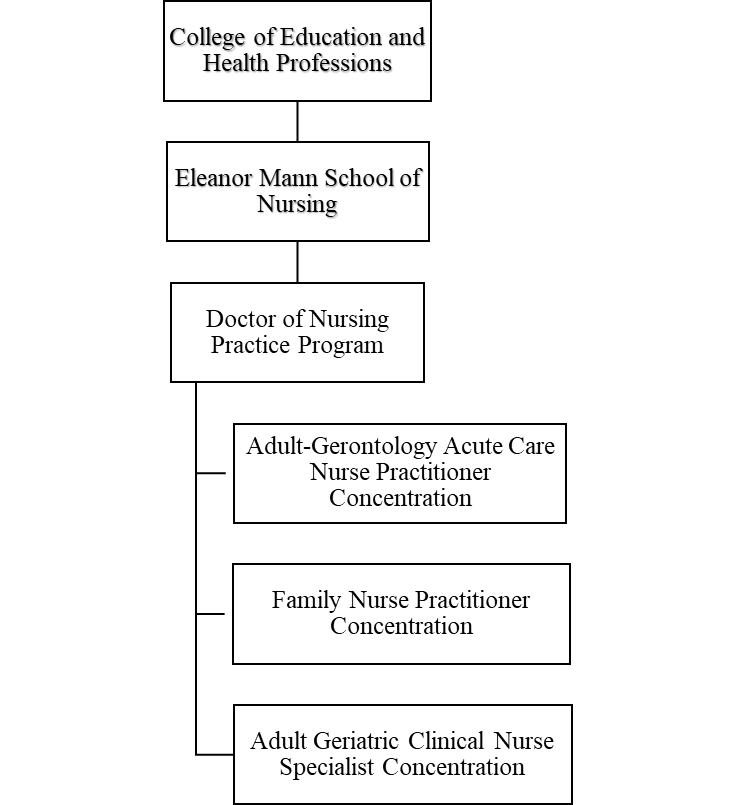 Proposed Organizational Chart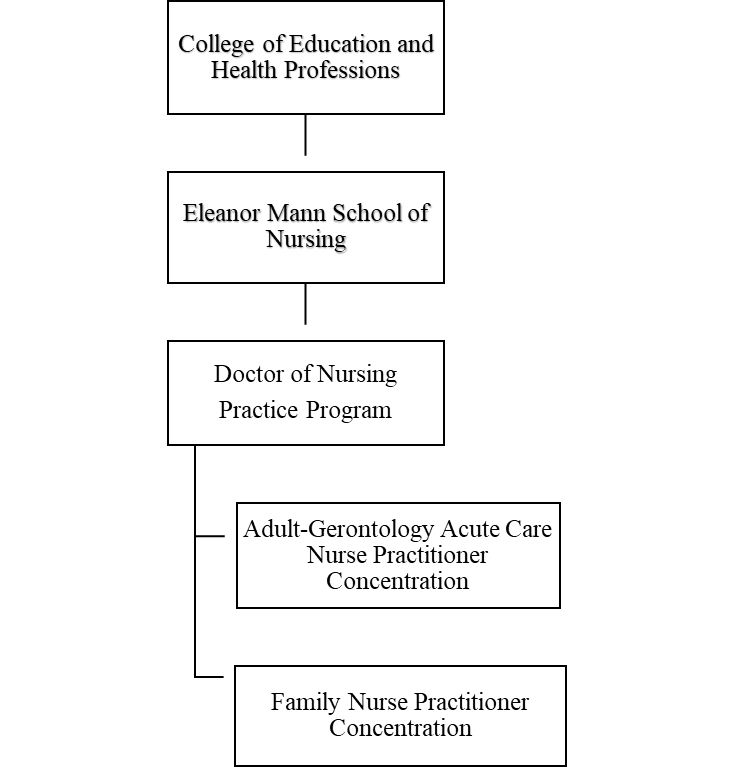 Institutional curriculum committee review/approval date:  UCPC approval September 28, 2018; Faculty Senate approval December 5, 2018Are the existing degrees offered off-campus or via distance delivery? YesWill the proposed degree be offered on-campus, off-campus, or via distance delivery?   If yes, indicate mode of distance delivery.  The program will be offered via distance delivery.  Blackboard Learning Management System with email, videoconferencing, discussion board, and other online tools. Students meet on campus for orientation, advanced skills labs, and project presentation.  Clinical hours are arranged in approved sites with qualified preceptors. Provide documentation that proposed program has received full approval by licensure/certification entity, if required.  (A program offered for teacher/education administrator licensure must be reviewed/approved by the Arkansas Department of Education prior to consideration by the Coordinating Board; therefore, the Education Protocol Form also must be submitted to ADHE along with the Letter of Notification).Provide copy of e-mail notification to other institutions in the area of the proposed program.List institutions offering similar program and identify the institution(s) used as a model to develop the proposed program.UAMS, University of Tennessee, UMKCModel programs: Duke, Johns Hopkins, University of Washington, Rush University, Columbia UniversityProvide scheduled program review date (within 10 years of program implementation).Spring 2020
Provide additional program information if requested by ADHE staff.President/Chancellor Approval Date:  January 21, 2019Board of Trustees Notification Date:  March 28, 2019Chief Academic Officer:  James S. Coleman 		Date:  January 10, 2019Appendix ASample Curriculum Outline by Semester Appendix BSample Curriculum Outline by Semester University of ArkansasEleanor Mann School of Nursing (EMSON)Adult-Gerontology Acute Care Nurse Practitioner (AGACNP)Proposed Program of Study (78 Credit Hours)University of ArkansasEleanor Mann School of Nursing (EMSON)Adult-Gerontology Acute Care Nurse Practitioner (AGACNP)Proposed Program of Study (78 Credit Hours)University of ArkansasEleanor Mann School of Nursing (EMSON)Adult-Gerontology Acute Care Nurse Practitioner (AGACNP)Proposed Program of Study (78 Credit Hours)SUMMER IFALL ISPRING IESRM 5393: Statistics in Education and Health ProfessionsNURS 5043: Concepts of Health Promotion within Diverse PopulationsNURS 5123: PharmacotherapeuticsNURS 5403: Scholarly WritingNURS 5033 Role DevelopmentNURS 5143: Advanced PathophysiologyNURS 5XX3 Analytic Methods and Epidemiology for Health Care Practice NURS 5053: Evidence-based Practice and Innovation in NursingTotal: 6 creditsTotal: 9 creditsTotal: 9 creditsSUMMER IIFALL IISPRING IINURS 5523: Health InformaticsNURS 5101: Advanced Health Assessment and Diagnostic ReasoningNURS 5424: Common Problems in Acute Care in Adult and Gerontology PopulationsNURS 5063: Health PolicyNURS 5112: Advanced Health Assessment Clinical Practicum (90 contact hours)NURS 5442: Common Problems in Acute Care in Adult and Gerontology Populations Clinical Practicum (90 contact hours)NURS 6123: Evaluation Methods and Translational Research for Evidence-based PracticeNURS 6233: Healthcare Economics and FinanceTotal: 6 creditsTotal: 6 creditsTotal: 9 creditsSUMMER IIIFALL IIISPRING IIINURS 6263: Organizational Management and Systems LeadershipNURS: 5443: Chronic Health Problems in Adult and Gerontology PopulationsNURS 5463: Acute and Critical Illness in Adult and Gerontology PopulationsNURS 5454: : Chronic Health Problems in Adult and Gerontology Populations Clinical Practicum (180 contact hours)NURS 5475: Adult-Geriatric (Acute/Critical) Clinical II (225 contact hours)Total: 3 creditsTotal: 7 creditsTotal: 8 creditsSUMMER IVFALL IVSPRING IVNURS 6224: DNP Practicum I (180 contact hours)NURS 6244: DNP Practicum II (180 contact hours)NURS 628V: DNP Practicum III (135 contact hours)NURS 7122: DNP Project Implementation INURS 7142: DNP Project Implementation IITotal: 4 creditsTotal: 6 creditsTotal: 5 creditsUniversity of ArkansasEleanor Mann School of Nursing (EMSON)Family Nurse Practitioner (FNP)Proposed Program of Study (78 Credit Hours) University of ArkansasEleanor Mann School of Nursing (EMSON)Family Nurse Practitioner (FNP)Proposed Program of Study (78 Credit Hours) University of ArkansasEleanor Mann School of Nursing (EMSON)Family Nurse Practitioner (FNP)Proposed Program of Study (78 Credit Hours) SUMMER IFALL ISPRING IESRM 5393: Statistics in Education and Health ProfessionsNURS 5043: Concepts of Health Promotion within Diverse PopulationsNURS 5123: PharmacotherapeuticsNURS 5403: Scholarly Writing NURS 5003 Role DevelopmentNURS 5143: Advanced PathophysiologyNURS 5XX3 Analytic Methods and Epidemiology for Health Care PracticeNURS 5053: Evidence-based Practice and Innovation in NursingTotal: 6 creditsTotal: 9 creditsTotal: 9 creditsSUMMER IIFALL IISPRING IINURS 5523: Health InformaticsNURS 5101: Advanced Health Assessment and Diagnostic ReasoningNURS 5483: Common Problems in Primary Care NURS 5063: Health PolicyNURS 5112: Advanced Health Assessment Clinical Practicum (90 contact hours)NURS 5495: Common Problems in Primary Care Clinical Practicum (225 contact hours)NURS 6123: Evaluation Methods and Translational Research for Evidence-based PracticeNURS 6233: Healthcare Economics and FinanceTotal: 6 creditsTotal: 6 creditsTotal: 9 creditsSUMMER IIIFALL IIISPRING IIINURS 6263: Organizational Management and Systems LeadershipNURS 5543: Primary Care of ChildrenNURS: 5873: Complex Problems in Adult and Gerontology PopulationsNURS 5683: Primary Care of Children Clinical Practicum (135 contact hours)NURS 5884: Complex Problems in Adult and Gerontology Populations Practicum (180 contact hours)Total: 3 creditsTotal: 7 creditsTotal: 8 creditsSUMMER IVFALL IVSPRING IVNURS 6224: DNP Clinical Practicum I (180 contact hours)NURS 6244: DNP Clinical Practicum II (180 contact hours)NURS 628V: DNP Clinical Practicum III (135 contact hours)NURS 7122: DNP Project Implementation INURS 7142: DNP Project Implementation IITotal: 4 creditsTotal: 6 creditsTotal: 5 credits